ПРОЕКТ   №            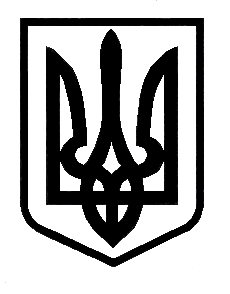 Знам`янська   міська   рада  Кіровоградської  областіВиконавчий комітетРішеннявід           	     2017 року	 							№ м. Знам`янкаПро розгляд електронної петиції	На розгляді в управлінні містобудування, архітектури та житлово-комунального господарства Знам’янської міської ради перебуває електронна  петиція Даниловича Дмитра Миколайовича про заборону транзитного руху через місто великовагового транспорту (зерновозів та інших фур), якою пропонується влаштування знаку 3.15. «Рух транспортних засобів, маса яких перевищує 8т заборонено», на автомобільній дорозі державного значення М-04 Знам’янка-Луганськ-Ізварине км 6+500 для спрямування вантажних автомобілів по дорозі в об’їзд м. Знам’янка, яка набрала достатньої кількості голосів (140). 	Проте згідно листа Служби автомобільних доріг у Кіровоградській області від 24.05.2017 р. №407/16 спрямування вантажних автомобілів по дорозі в об’їзд м. Знам’янка неможливе в зв’язку з її відсутністю та неприйняттям її в експлуатацію.	Виходячи з вищевикладеного та  відповідно до положення про електронні петиції затвердженого рішенням Знам’янської міської ради від 19 лютого 2016 року № 131 «Про затвердження положення про електронні петиції петиції», керуючись ст. 23 Закону України «Про звернення громадян», Законом України «Про внесення змін до Закону України «Про звернення громадян» щодо електронного звернення та електронної петиції», та ст.38 Закону України «Про місцеве самоврядування в Україні», виконавчий комітет Знам’янської міської ради. 	В И Р І Ш И В:Доручити управлінню містобудування, архітектури та житлово-комунального господарства Зннам’янської міської ради підготувати проект рішення Знам’янської міської ради «Про внесення змін до схеми дислокації дорожніх знаків по місту Знам’янка, затвердженої   рішенням міської ради від 3 березня 2009 року № 924 «Про організацію дорожнього руху по м. Знам’янка», шляхом нанесення на схему дорожніх знаків знаку 3.15. «Рух транспортних засобів, маса яких перевищує 8т заборонено» по вул. Віктора Голого (на межі м. Знам’янка).Контроль за виконання даного рішення покласти на заступника міського голови з питань діяльності виконавчих органів С. Гребенюка.Міський голова					С. Філіпенко	